REQUERIMENTO COLAÇÃO DE GRAU EM SEPARADOEu, _____________________________________________________________, matrícula nº ________________, CONCLUINTE do Curso de Licenciatura/Bacharelado em Ciências Biológicas, período _______, tendo completado a carga horária de créditos normais à conclusão do curso, venho respeitosamente requerer a V.Sa. a COLAÇÃO DE GRAU em separado, pelos seguintes motivos:_________________________________________________________________________________________________________________________________________________________________________________________________________________________________________________João Pessoa, _____/_____/_______________________________________________Aluno(a)Telefone(s):	________________________/________________________Email:	_________________________________________________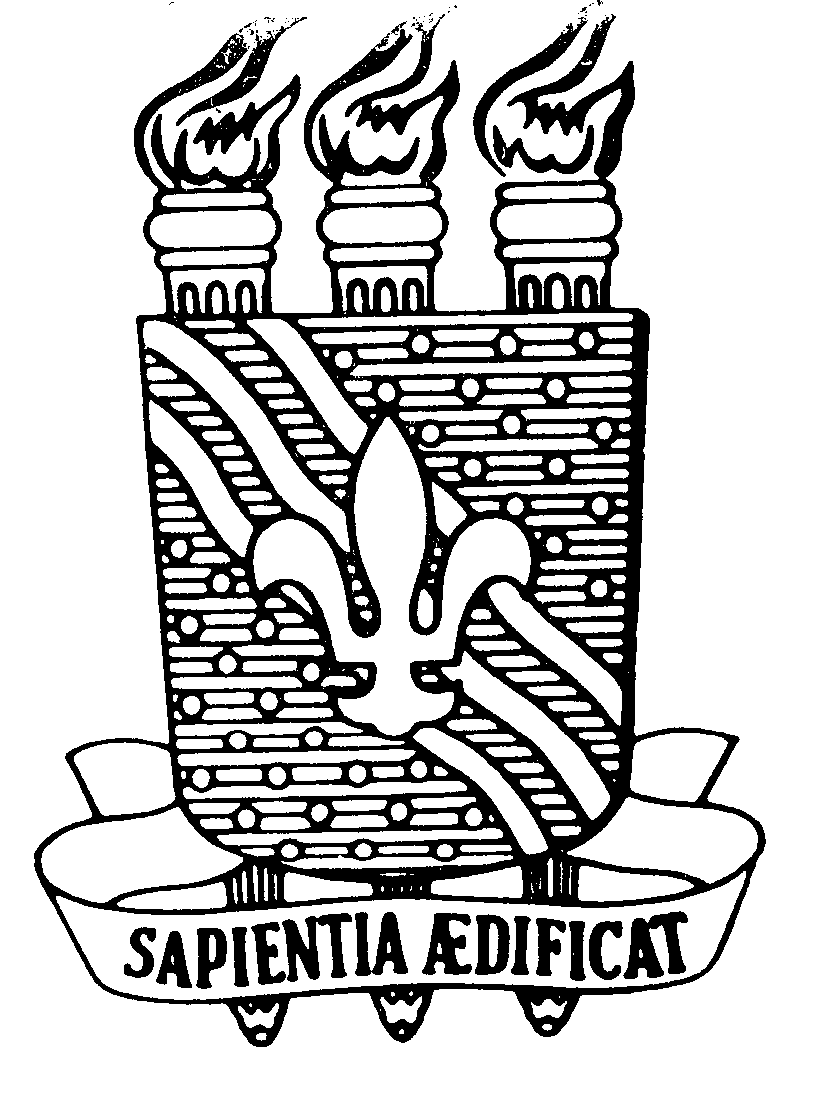 UNIVERSIDADE FEDERAL DA PARAÍBACENTRO DE CIÊNCIAS EXATAS E DA NATUREZACOORDENAÇÃO DE CIÊNCIAS BIOLÓGICAS